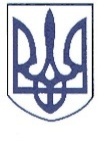 РЕШЕТИЛІВСЬКА МІСЬКА РАДАПОЛТАВСЬКОЇ ОБЛАСТІ(четверта сесія сьомого скликання)РІШЕННЯ30 березня 2018 року                                                                       № 257-4-VIIПро припинення користування (оренди) земельною ділянкоюКеруючись Земельним кодексом України, Законом України  «Про землеустрій», Законом України «Про оренду землі» та розглянувши заяви, міська рада ВИРІШИЛА:1. Припинити користування підприємству Решетилівської райспоживспілки «Решетилівський ринок»  земельною ділянкою площею 0,20 га в зв’язку з його реорганізацією за адресою:  м. Решетилівка, вул.Базарна, 3,та передати її до земель запасу Решетилівської міської ради.2. Припинити користування (оренду) Сипало Ользі Вікторівні   земельною ділянкою площею 0,0084 га в зв’язку з її зверненням за адресою:  м. Решетилівка, вул. Покровська, та передати її до земель запасу Решетилівської міської ради.Секретар міської  ради                                                         О.А.Дядюнова